Cronograma das matrículas 2016/2:27/10 abertura do COBALTO para solicitações dematrícula30/10 fechamento do COBALTO para solicitações dematrícula31/10 processamento das matrículas pela CRA/COBALTO05 e 06/11 Consulta dos alunos ao COBALTO para verificar as turmas que foram matriculados;(caso tenha algo errado ou faltando solicitar correção no colegiado com formulário em anexo na data prevista)07/11 Abertura da correção de matrícula no Colegiado10/11 Fechamento da correção de matrícula no Colegiado (após esta data nenhuma correção será feita)14/11 matrícula especial (para quem quiser matrícula em disciplinas sem pré-requisito caso sobre vaga: Genética e Evolução, Filosofia e Ética, Psicologia e Odontologia, Bioética e disciplinas que já tenham pré-requisitos cursados e tenham vaga) Anexo 1:Formulário de correção de matrícula 2016/2 - OdontologiaPelotas, ______ de Novembro de 2016. ________________________________________Assinatura do AlunoAnexo 1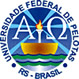 Anexo 1Anexo 1Anexo 1MINISTÉRIO DA EDUCAÇÃOUNIVERSIDADE FEDERAL DE PELOTASPRÓ-REITORIA DE GRADUAÇÃOColegiado de Curso de OdontologiaMINISTÉRIO DA EDUCAÇÃOUNIVERSIDADE FEDERAL DE PELOTASPRÓ-REITORIA DE GRADUAÇÃOColegiado de Curso de OdontologiaMINISTÉRIO DA EDUCAÇÃOUNIVERSIDADE FEDERAL DE PELOTASPRÓ-REITORIA DE GRADUAÇÃOColegiado de Curso de OdontologiaMINISTÉRIO DA EDUCAÇÃOUNIVERSIDADE FEDERAL DE PELOTASPRÓ-REITORIA DE GRADUAÇÃOColegiado de Curso de OdontologiaREQUERIMENTO PARA CORREÇÃO DE MATRÍCULA 2016/2Período de 07/11 à 10/11/2016REQUERIMENTO PARA CORREÇÃO DE MATRÍCULA 2016/2Período de 07/11 à 10/11/2016REQUERIMENTO PARA CORREÇÃO DE MATRÍCULA 2016/2Período de 07/11 à 10/11/2016REQUERIMENTO PARA CORREÇÃO DE MATRÍCULA 2016/2Período de 07/11 à 10/11/2016Nome: ...............................................................................................Nome: ...............................................................................................Nome: ...............................................................................................Matrícula: .......................................Email: ................................................................................................Email: ................................................................................................Email: ................................................................................................Telefone: ........................................Disciplinas a serem incluídasDisciplinas a serem incluídasDisciplinas a serem incluídasDisciplinas a serem incluídasCódigo da DisciplinaNome da Disciplina e turma de preferênciaNome da Disciplina e turma de preferência1234Disciplinas a serem excluídas Disciplinas a serem excluídas Disciplinas a serem excluídas Código da DisciplinaNome da Disciplina e turma de preferência1234